7º CIRCUITO IBÉRICO DE FOTOGRAFÍA 2022CIRCUITO INTERNACIONAL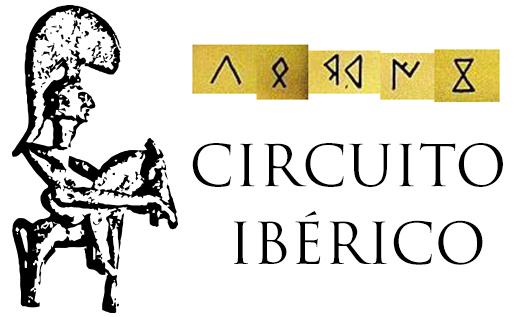 BASES / RULESV067º CIRCUITO IBÉRICO DE FOTOGRAFÍA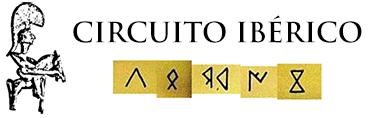 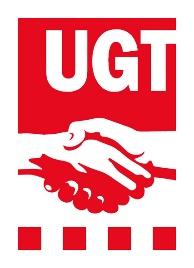 SALÓN 1XXXIV Certamen Fotográfico Internacional “El trabajo y los oficios”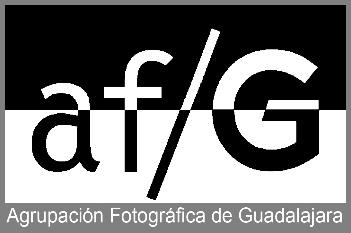 SALÓN 2VII Salón Internacional 66 aniversario afG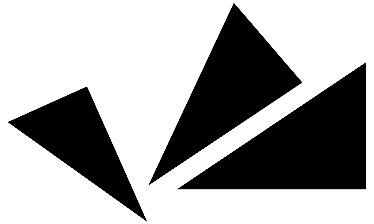 SALÓN 3 VII Salón Internacional de Berga “Tirabol 2022” 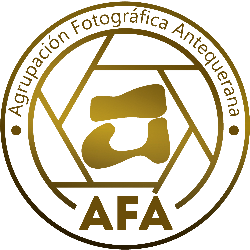 SALÓN 4 V SALÓN FOTOGRÁFICO INTERNACIONAL DE ANTEQUERA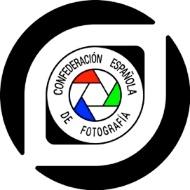 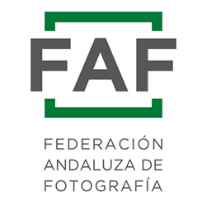 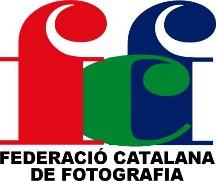 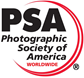 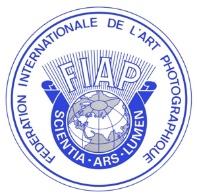 Salón 1 -     I/2022/xx              I/2022/xx                  2022/xx                          2022/xxxx                 2022/xxxSalón 2 -     I/2022/xx              I/2022/xx                  2022/xx                          2022/xxxx                 2022/xxx Salón 3 -     I/2022/xx              I/2022/xx                  2022/xx                          2022/xxxx 	      2022/xxx Salón 4 -     I/2022/xx              I/2022/xx                  2022/xx                          2022/xxxx                 2022/xxx 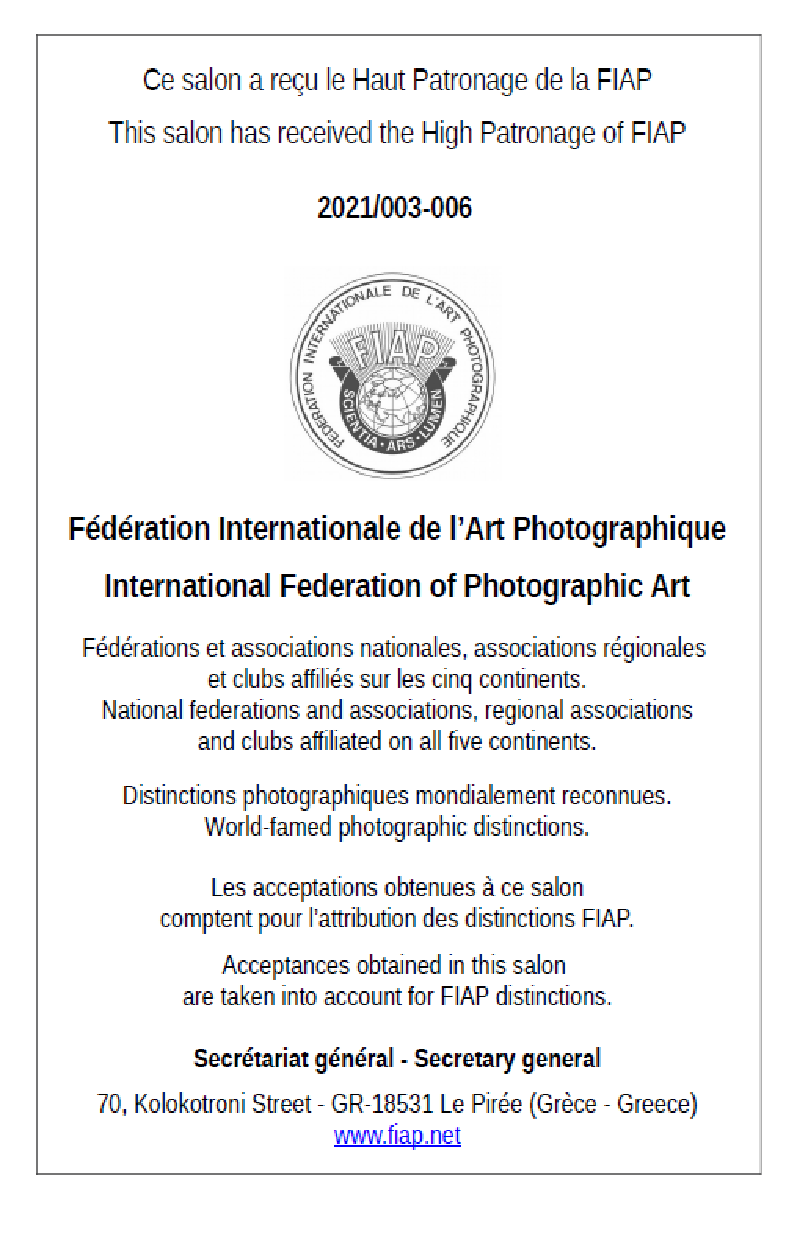                                    2022/xxx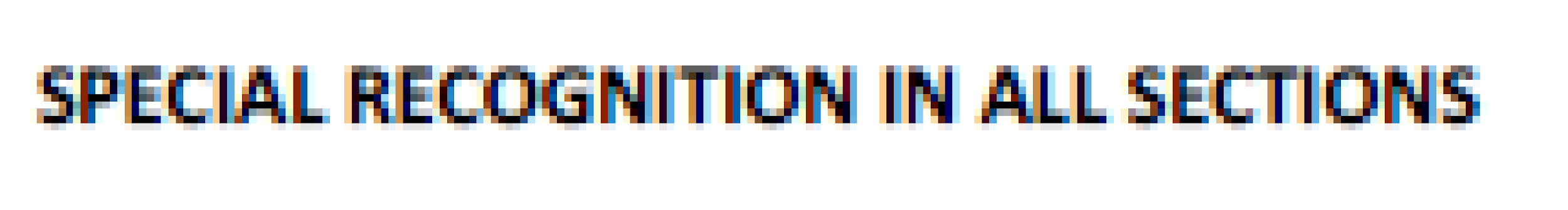 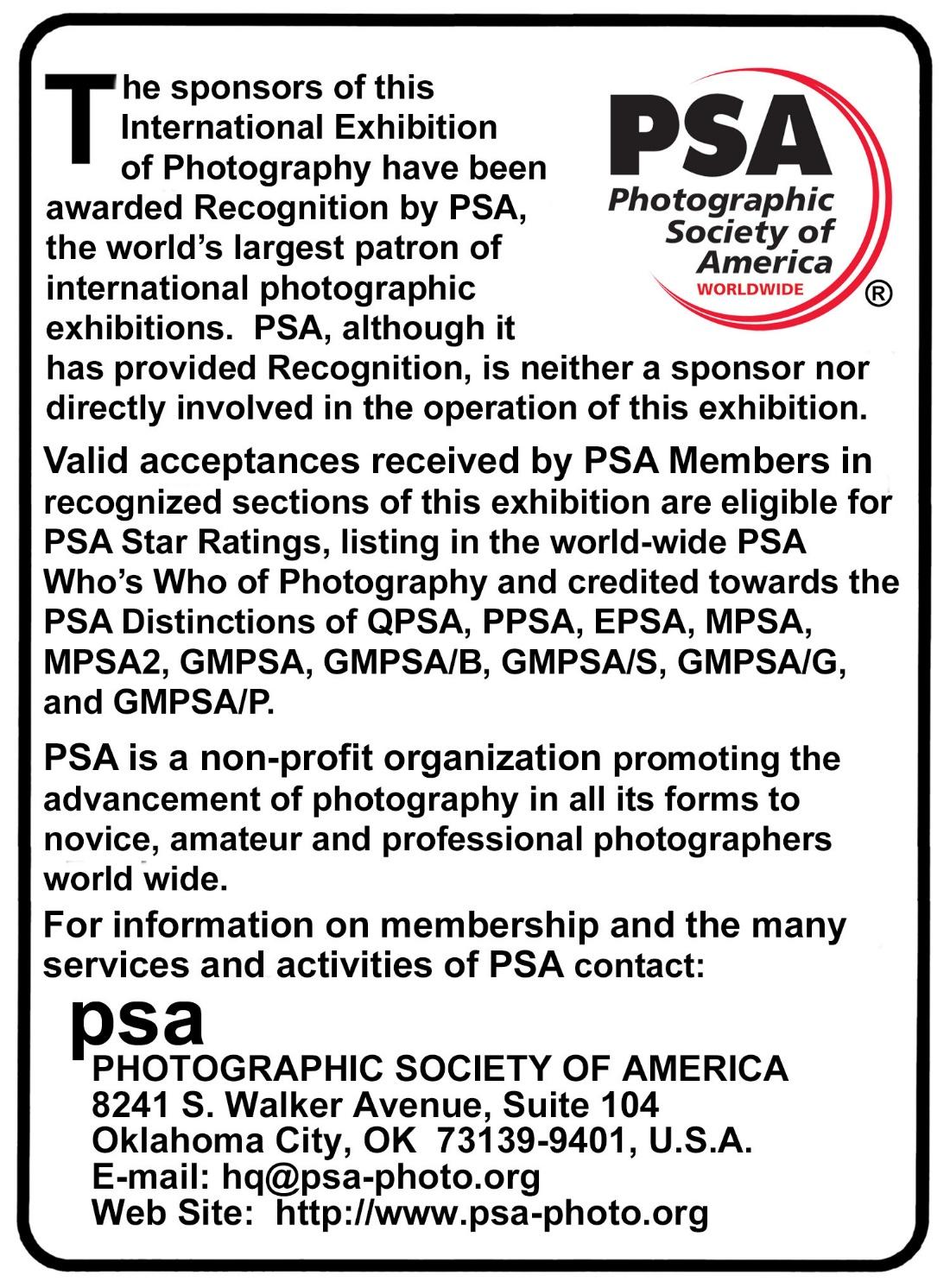 J U R A D O / JURY / JURAT / LE JURYSALÓN 1 XXXIV Certamen Fotográfico Internacional “El trabajo y los oficios”Dª. Teona Khomasuridze. Fotógrafa D. Joan Gil Raga - MFCF3* - MCEF/p - EFIAP/pDª. Trinley Paris - MFCF1* - ECEF - EFIAPSALÓN CHAIRMAND. Raimon Moreno Hidalgo - MFCF - JOFCF - HonFCF - ECEF – EFIAP - EsFIAPSALÓN 2VII Salón Internacional 66 aniversario afGD. Bosco Mercadal Moll - EFIAP, MCEF/bD. Jerónimo Villena Pareja - Presidente de la Federación Andaluza de FotografíaD. Mariam Useros Barrero - Agrupación Fotográfica de GuadalajaraSALÓN CHAIRMAN D. Juan Ramón Velasco Pérez – MCEF - EFIAPSALÓN 3VII Salón Internacional de Berga “Tirabol 2022”D. Juan Mariscal López – MCEF – AFIAP- EFAFD. Pepo Vazquez -  Vicepresident de la FAF HonEFIAPDª. Laura Prego Abalo. MFCF - JAFCF - ACEF- AFIAP – EsFIAPSALÓN CHAIRMAND. Daniel Igea Sevilla – Vocal de AFTDAOSALÓN 4V SALÓN FOTOGRÁFICO INTERNACIONAL DE ANTEQUERADª. Katy Gómez López - ACEFD. José Antonio Andrés Ferriz - MFCF1* - JOFCF - HonFCF - ECEF - EFIAP - ESFIAP - RISF3 – President de la Federació Catalana de FotografiaD. Juan José Martín Pino - AFIAP - Secretario de la Federación Andaluza de FotografíaSALÓN CHAIRMAND. Pedro Serrano Mira - Vicepresidente de Agrupación Fotográfica AntequeranaGENERAL SALÓN CHAIRMAN Dª. Gloria Sánchez Martin. Responsable de Concursos Internacionales de la Agrupación Fotográfica AntequeranaCASTELLANO B A S E S El circuito está abierto a todas las personas aficionadas a la fotografía y profesionales de todo el mundo.Este circuito internacional goza del patrocinio de la FIAP, de la CEF, de la PSA, de la FAF y de la FCF y por tanto se regirá por sus respectivas normas y será puntuable para la obtención de sus títulos honoríficos.SECCIONES A - LIBRE COLOR (PID color)B - LIBRE MONOCROMO (PID mono)C – VIAJES COLOR O MONOCROMO (PTD)D – FOTOPERIODISMO COLOR O MONOCROMO (PJ)2. Las imágenes deben ser presentadas exclusivamente en formato digital, de manera online en la página: wwwcircuitoiberico.esLas imágenes se podrán subir a la web desde el 01/08/2021 hasta el 17/01/20223. El número máximo de obras a presentar no excederá de cuatro en cada sección4. Las imágenes deben estar en formato JPEG, siendo el lado máximo de 1.920 píxeles si la imagen es horizontal y 1080 pixeles si la imagen es vertical; una resolución de 300 dpi y un peso máximo de 2 Mb. En el caso de que el tamaño sea superior se rechazarán de manera automática. 5. Los autores se responsabilizarán de que no existan derechos de terceros y de toda posible reclamación por derechos de imagen.6. Las obras recibidas sin el pago de los derechos y/o sin el formulario de inscripción no serán juzgadas.7. La organización no se hace responsable de los deterioros o extravíos que pudieran sufrir los archivos, los cuales serán tratados con el mayor esmero.8. Los participantes autorizan al "CIRCUITO IBÉRICO DE FOTOGRAFÍA” la reproducción de sus obras para fines de promoción del concurso en particular y de sus actividades en general, así como para la edición de un catálogo sea cual sea el soporte, impreso, CD, WEB, etc., donde se hará constar en todo momento el nombre del autor.9. El precio único para todo el circuito es de 40€ o 43$. Los clubs que presenten 10 o más autores, tendrán el precio de 36€ o 38$ por autor. 10. El pago solo se podrá realizar mediante PAY-PAL a la cuenta:  info@circuitoiberico.es. No se admitirán otras formas de pago.11. La notificación de los resultados se efectuará por correo electrónico.12. A cada participante se le facilitará el acceso al catálogo del circuito, que se podrá descargar del correo electrónico que recibirá a tal efecto.13. La decisión del jurado será inapelable.14. La participación en el circuito implica la total aceptación de estas bases.15. Por el solo hecho de presentar sus imágenes o archivos en un salón bajo Patrocinio FIAP, el/la participante acepta sin excepción y sin objeción  que las imágenes presentadas pueden ser investigadas por la FIAP para establecer si estas obedecen a las regulaciones de la FIAP y sus definiciones, incluso si el participante no es miembro de la misma. La FIAP utilizará todos los medios a su disposición para este fin. La falta de cooperación con la FIAP,  la negativa a presentar los archivos originales como se recogen en la cámara, o la falta de pruebas suficientes sobre las características de las fotografías, serán sancionadas por la FIAP. En caso de sanciones por incumplimiento de las normas de la FIAP, el nombre del participante se dará a conocer públicamente. Se recomienda conservar intactos los datos EXIF de los archivos presentados a fin de facilitar las eventuales investigaciones.16. Ningún título o identificación de la autoría puede ser visible en cualquier parte de una imagen presentada en un concurso con reconocimiento de la PSA. Cada imagen debe tener un título único. Una vez que una imagen ha sido aceptada en un concurso con reconocimiento PSA, esa misma imagen o una sensiblemente similar no podrá presentarse en las siguientes ediciones del mismo concurso.17. Una misma imagen no puede ser retitulada para la participación en cualquier otro concurso reconocido por la PSA18. Expresiones como "sin título" y "Sin Título" no son aceptables como parte o la totalidad del título de la imagen, ni tampoco los nombres de archivo de captura de la cámara.según su criterio, estimen que la misma no se ajusta a las normas y condiciones de exhibición.20. Las imágenes presentadas no se mostrarán al jurado de manera consecutiva. Las fotografías serán distribuidas en cuatro rondas para cada una de las secciones. La distribución se realizará atendiendo al orden en el que se presentaron por el participante. Una imagen solo puede presentarse en una única sección, aunque las aceptaciones de esa imagen en otras secciones pudieran ser elegibles para el mismo camino de estrellas PSA. Las imágenes presentadas deben tener su origen en obras fotográficas (imágenes de objetos capturadas por medio de la sensibilidad y la luz), bien mediante una emulsión sensible, bien mediante técnicas digitales. El/la participante permite a los organizadores reproducir parcialmente o en su totalidad las fotografías para el uso exclusivo de las publicaciones derivadas del concurso, su publicidad o noticias relacionadas con el mismo sin que le suponga ningún gasto a la organización. Esto puede incluir la publicación de algunas imágenes a baja resolución en el sitio web del concurso. 21. Las imágenes pueden haber sido alteradas electrónicamente o por cualquier otro medio por el autor. Pueden ser incorporados elementos generados mediante aplicaciones de diseño por ordenador, siempre que predomine el trabajo fotográfico en la obra final, teniendo siempre en cuenta las posibles restricciones en las secciones que así lo indiquen (viajes y fotoperiodismo). El trabajo final, en este caso, consistirá en un archivo digital. El autor no debe incluir ningún elemento que pueda permitir su identificación en la imagen.22. Por el mero hecho de participar en este Circuito, el/la participante consiente explícitamente:que los datos personales que ha suministrado, incluida la dirección de correo electrónico, sean almacenados, procesados y utilizados por los organizadores de la exposición para fines relacionados con esta exposiciónque dicha información sea enviada a organizaciones que hayan otorgado reconocimiento oficial, patrocinio o acreditación a esta exposición. que el estado y los resultados de su participación puedan hacerse públicos. Las direcciones de correo electrónico y la información de contacto de los participantes no se harán públicas en ningún caso.RUPTURA DE LES CONDICIONES DE PARTICIPACIÓNSi en cualquier momento se determina por el organizador del circuito o por los jueces que un participante ha presentado obras en las que una o más imágenes incumplen las Condiciones de Participación, incluidas las definiciones establecidas, los organizadores se reservan el derecho de eliminar la obra del circuito y anular todas o algunas de las aceptaciones o premios en relación con el mismo. La cuota de participación no se devolverá en ningún caso. La decisión final de los organizadores del circuito o de los jueces es inapelable.Con el fin de garantizar que las imágenes cumplan con las condiciones de participación y las correspondientes definiciones, los organizadores del circuito podrán tomar las medidas razonables para verificar que:a) las imágenes son obra original del concursante yb) las imágenes cumplen con las normas y definiciones establecidas en estas bases.Estos pasos incluyen, pero no se limitan a, preguntar a cualquier participante, requerir la presentación de archivos RAW u otros archivos digitales que representen la captura original de la(s) imagen(es) enviada(s),sino que puede confrontar al participante con la evidencia de que una o más imágenes enviadas no cumplen con las bases, y ofrecer al participante una oportunidad razonable de proporcionar prueba contraria para refutar la evidencia del organizador de la exposición en una fecha límite establecida. Las entradas que no estén autorizadas o que aún sean cuestionables después de que el participante haya presentado pruebas, podrán ser consideradas como contrarias a las presentes Bases, y podrán ser rechazadas. Tales entradas pueden ser enviadas a PSA para una investigación adicional de posibles violaciones de la ética. PSA se reserva el derecho de investigar de cualquier manera todas las quejas/sospecha de incumplimiento de las bases, imponer sanciones si lo considera necesario, anular la aceptación de cualquier imagen que viole las reglas de PSA, incluir el nombre del participante en la lista de sanciones proporcionada a los concursos, y compartir dichas investigaciones con la FIAP. Los participantes aceptan automáticamente estos términos por el acto de entrar en el Circuito y se comprometen a cooperar con cualquier investigación.AVISO DE PSA: Cuando un participante completa el Formulario de inscripción para participar en el circuito, verá una casilla para marcar que ha leído estas Condiciones de inscripción cuando complete el formulario de inscripción. Si el participante no lo marca, la participación no se hará efectiva.P R E M I O SEl Circuito entrega un total de 264 premios. Para cada una de las secciones A, B, C y D y para cada uno de los salones Medalla de Oro de la FIAP al mejor clasificadoMedalla de Oro de la PSAMedalla Plateada de la CEFMedalla de Bronce de la FCFMedalla de Bronce de la FAF2 Menciones CEF2 Menciones de Honor FIAP 3 Menciones PSA3 Diplomas 1 Diploma Chairman Premio FIAP, pin azul al mejor autor de cada salón, al autor o la autora que obtenga mayor número de aceptaciones de la suma de las cuatro seccionesPREMIOS ESPECIALESSALÓN 1 - Premio especial a la mejor fotografía sobre el trabajo y los oficios en el XXXIV Certamen Fotográfico Internacional “El trabajo y los oficios” en cualquiera de las cuatro secciones. Medalla de Oro de la FCF.SALÓN 2 - Premio especial a la mejor fotografía de deportes en el VII Salón Internacional 66 aniversario afG en cualquiera de las cuatro secciones. Medalla Dorada AFGU.SALÓN 3 - Premio especial a la mejor fotografía de Fiestas populares y tradicionales en el VII Salón Internacional de Berga “Tirabol 2022” en cualquiera de las cuatro secciones. Trofeo Obturador de Oro AFTDAO.SALÓN 4 - Premio especial a la mejor fotografía de dólmenes y prehistoria de cualquier lugar del mundo en el V Salón Fotográfico Internacional de Antequera en cualquiera de las cuatro secciones. Trofeo Dolmen de Antequera.DECLARACIÓN DE PSA SOBRE LOS ELEMENTOS FOTOGRAFIADOSHay una regla simple y tajante, cuyo espíritu debe observarse en todo momento y se aplica a todas las secciones ofrecidas en las exposiciones reconocidas por PSA: El bienestar del sujeto es más importante que la fotografía.Esto significa que prácticas como el cebo de sujetos con una criatura viviente y la eliminación de aves de los nidos, con el fin de obtener una fotografía, son muy poco éticas, y tales fotografías no están permitidas en ninguna exhibición de PSA.También hay una política de PSA sobre el uso de fotografía aérea: aviones, helicópteros y drones. Esta política se puede encontrar en https://psa-photo.org/index.php?psa-policies#drone.El propósito de esta política es evitar cualquier interferencia con otras personas o animales que pueda causar una alteración en su actividad normal o alterar la forma en que las personas o animales interactúan con su entorno. La participación en este circuito requiere que los participantes acepten esta y otras políticas de PSAEl contenido de las imágenes debe cumplir con estas Condiciones Generales y con las definiciones de División y Sección enumeradas en estas condiciones. Es probable que las imágenes que, a juicio exclusivo de los jueces o los organizadores del circuito, no cumplan, sean descalificadas, por lo que el participante puede ser consciente del problema al considerar el envío a otros concursos reconocidos por PSA.DEFINICIÓN DE LA FOTOGRAFÍA BLANCO Y NEGRO (MONOCROMO)Una imagen se considera monocroma solo si da la impresión de no tener color (esto es, contiene solo tonos de gris que pueden incluir el blanco y el negro puros) O da la impresión de ser una imagen en escala de grises que ha sido coloreada con un único color en toda la imagen (por ejemplo, sepia, rojo, dorado, etc.). Una imagen en escala de grises que da la impresión de haber sido modificada por un viraje parcial, multivirada o por la inclusión de coloración parcial no cumple con la definición de monocromo y se clasificarán como un trabajo en color. No se admitirán imágenes monocromas en la sección LIBRE COLOR.DEFINICIÓN DE TRAVEL / VIAJESUna imagen de fotos de viajes expresa los rasgos característicos o la cultura de un país, tal como se encuentran de forma natural. No hay limitaciones geográficas. Las imágenes de los eventos o actividades organizadas específicamente para la fotografía, o de temas dirigidos o contratados por la fotografía no son apropiadas.Fotos de personas u objetos deben incluir características que proporcionen información sobre el medio ambiente. Las técnicas tales como agregar, deslocalizar, sustituir o eliminar cualquier elemento de la imagen original, excepto por el recorte, no están permitidos. Los únicos ajustes permitidos son la eliminación de polvo o ruido digital, restauración de la apariencia de la escena original, y la conversión completa a monocromo en escala de grises. Otras derivaciones, incluyendo infrarrojo, no están permitidas. No se permiten imágenes viradas en esta sección. Todos los ajustes permitidos deben parecer naturales.DEFINICIÓN DE FOTOPERIODISMOLas entradas de Fotoperiodismo consistirán en imágenes con contenido informativo e impacto emocional, que reflejen la presencia humana en nuestro mundo. El valor fotoperiodístico de la imagen (que cuenta una historia) debe ser prioritario frente a la calidad de la imagen. En interés de su credibilidad, las imágenes que falseen la verdad, como aquellas que hayan sido tomadas en eventos o actividades organizadas por el fotógrafo o por individuos contratados o dirigidos por el fotógrafo, no son elegibles. Las técnicas que añaden, recolocan, cambian o eliminan algún elemento de la imagen original, excepto el recorte, no están permitidas. Todas las imágenes deben parecer naturales. Las únicas modificaciones permitidas son la eliminación de manchas, arañazos o ruido digital, restauración de la apariencia existente en la escena original, enfoque no demasiado evidente y conversión a escala de grises monocroma. Derivaciones, incluyendo infrarrojo, no están permitidas. No se permiten imágenes viradas en esta sección.REQUISITOS DE IMAGEN E INSCRIPCIÓN Este circuito está abierto a cualquier persona; sin embargo, cualquier inscripción puede ser rechazada cuando el Patrocinador o los Organizadores del mismo, según su criterio, crean que la inscripción no se ajusta a las normas del circuito y a estas Condiciones de Inscripción. No es necesario ser miembro de ninguna organización fotográfica.SancionesNo se aceptarán inscripciones de ningún participante que esté actualmente sancionado por la PSA. Clasificación de estrellas de la PSAPara recibir el crédito de calificación de estrellas de la PSA, los participantes deben proporcionar sus nombres y país exactamente igual en cada exposición. No se permiten alias. Por favor, contacte con la PSA en caso de cambio de nombre o traslado a otro paísCreación de imágenes Los trabajos deben originarse como fotografías (capturas de imágenes de objetos mediante sensibilidad a la luz) realizadas por el concursante en emulsión fotográfica o adquiridas digitalmente. Certificación Al presentar una imagen, el concursante certifica la obra como propia (Las imágenes no pueden incorporar elementos producidos por terceros (por ejemplo: clip art, imágenes o arte de otros descargados de Internet). No se permiten alias. El concursante permite a los patrocinadores reproducir total o parcialmente el material inscrito gratuitamente para su publicación y/o exhibición en medios relacionados con el circuito. Esto puede incluir la publicación en baja resolución en un sitio web.  Nota: Los concursantes que indiquen que sus imágenes no pueden ser reproducidas o utilizadas "no podrán optar a los premios" o a la inclusión en los audiovisuales del circuito "y podrían ser objeto de descalificación" por parte de los patrocinadores del circuito. El circuito no asume ninguna responsabilidad por el uso indebido de los derechos de autorAlteración y generación por computadora Sujeto a restricciones de división (particularmente Naturaleza, Viajes Fotográficos y Fotoperiodismo) las imágenes pueden ser alteradas, ya sea electrónicamente o de otra manera, por el creador. Se permiten los ajustes para mejorar las imágenes o modificarlas creativamente siempre que la fotografía subyacente se conserve de manera que sea evidente para el espectador.  Las imágenes no pueden ser construidas enteramente con una computadora y deben ser obra exclusiva del autor. Todas las partes de la imagen tienen que ser fotografiadas por el autor que tiene los derechos de autor de todos los trabajos presentadosReutilización de las imágenes aceptadasUna vez que una imagen ha sido aceptada en un concurso reconocido por la PSA, cualquier imagen idéntica, o casi idéntica, no podrá, en el futuro, ser introducida o reintroducida en ninguna sección de la misma clase de la División de Clasificación de Estrellas en ese concurso, independientemente del medio, formato o título; no podrá ser retitulada para su introducción en ningún otro cocnurso reconocido por la PSA, incluida la traducción a otro idioma.EntradaUna entrada consiste en incluir hasta cuatro imágenes por un solo participante en la misma sección. Un participante solo puede aportar una entrada por cada sección. Títulos	Cada imagen debe tener un título único. Ese título único debe ser usado para la entrada de esa imagen o de una Imagen Idéntica en cualquiera y todas las exposiciones reconocidas por la PSA. Los títulos deben tener 35 caracteres o menos. Ningún título puede ser visible para los jueces, y nada en la imagen puede identificar al creador. Los títulos no deben incluir extensiones de archivo como .jpg o .jpeg (o cualquier otro nombre de archivo de captura de cámara), o palabras como "sin título" o "sin título". Los títulos no pueden consistir únicamente en números.Color y monocromo Las imágenes en color y monocromáticas de una misma captura que compartan un contenido pictórico sustancial en común se considerarán la misma imagen y se les debe dar el mismo título.Sin embargo, los miembros de la PSA que trabajan en las clasificaciones de Galaxia y Estrella de Diamante pueden continuar usando diferentes títulos de versiones monocromáticas y a color de la misma captura que ya han sido aceptadas hasta que se haya completado el número requerido de aceptaciones para esos títulos.CATALÀ B A S E S El circuit està obert a totes les persones aficionades a la fotografia y professionals de tot el món.Aquest circuit internacional gaudeix del patrocini de la FIAP, de la CEF, de la PSA, de la FAF i de la FCF i per tant  es regirà per les seves respectives normes i serà puntuable per a l’obtenció dels seus títols honorífics.SECCIONS A  - LLIURE COLOR (PID color)B  - LLIURE MONOCROM (PID mono)C – VIATGES COLOR O MONOCROM (PTD)D – FOTOPERIODISME COLOR O MONOCROM (PJ)Les imatges s’han de presentar  exclusivament en format digital, de manera online al web: wwwcircuitoiberico.esLes imatges es podran pujar al web des del 01/08/2021 fins al 17/01/20223. El número màxim d’obres a presentar no excedirà de quatre en cada secció.4. Les imatges hauran d’estar en format JPEG, el costat màxim de 1.920 pixels si la imatge és horitzontal i 1080 pixels si la imatge és vertical; una resolució de 300 dpi i un pes màxim de 2Mb. En el cas que el format sigui superior seran rebutjades de manera automàtica. 5. Els autors es responsabilitzaran de que no existeixin drets de tercers i de tota possible reclamació per drets d’imatge.6. Les obres rebudes sense el pagament dels drets i/o sense el formulari d’inscripció no seran jutjades.7. L’organització no es fa responsable dels deterioraments  o pèrdues que puguin sofrir els arxius, els quals seran tractats amb la màxima cura.8. Els participants autoritzen al "CIRCUITO IBÉRICO DE FOTOGRAFÍA” la reproducció de les seves obres per a fins de promoció del concurs en particular i de les seves activitats en general, així com per a l’edició d’un catàleg en qualsevol suport, imprès, CD, WEB, etc.; fent constar en tot moment el nom de l’autor.9. El preu és únic per a tot el circuit, és de 40€ o 43$. Els clubs que presentin 10 o més autors, tindran el següent preu,  36€ o 38$.10. El pagament solament  es podrà realitzar per PAY-PAL al compte:  info@circuitoiberico.es. No s’ admetran altres formes de pagament 11. La notificació dels resultats s’efectuarà per correu electrònic.12. A cada participant  se li facilitarà l’accés al catàleg del circuit, que es podrà descarregar del correu electrònic que rebrà a tal efecte.13. La decisió del jurat serà inapel·lable.14. La simple participació en el circuit implica la total acceptació d’aquestes bases.15. Pel sol fet de presentar la seva / seves imatges o arxius en un saló sota Patrocini FIAP, el participant accepta sense excepció i sense objecció que les imatges presentades poden ser investigades per la FIAP per establir si aquests obeeixen a les regulacions de la FIAP i les seves definicions fins i tot que el participant no sigui membre de la FIAP. La FIAP utilitzarà tots els mitjans a la seva disposició per a aquesta empresa; qualsevol negativa a cooperar amb la FIAP o la negativa a presentar els arxius originals com es recull en la càmera, o la falta de proves suficients, serà sancionat per la FIAP. En cas de sancions arran de la manca de compliment amb les normes de la FIAP, el nom del participant es donarà a conèixer públicament. Es recomana deixar les dades EXIF en els arxius presentats intactes a fi de facilitar les eventuals investigacions..16. Cap títol o identificació de l’autor  podrà ser visible a qualsevol part d’una imatge presentada en un concurs amb Reconeixement de la PSA. Cada imatge ha de tenir un únic títol. Una vegada que una imatge ha sigut acceptada en un concurs amb reconeixement  PSA, aquesta mateixa imatge, o una sensiblement similar no podrà presentar-se en les següents edicions del mateix concurs.17. Una mateixa imatge no pot ser retitulada per a la entrada en qualsevol altre concurs reconegut per la PSA.18.. Paraules com "sin título" i "Sin Título" no són acceptables com part o la totalitat del títol de la imatge, ni tampoc els noms d’arxius de captura de la càmera. representants, segons el seu criteri , estimen que la mateixa no s’ajusta a les normes i condicions d’exhibició.20. Les imatges presentades no se mostraran al jurat de manera consecutiva. Les fotografies seran distribuïdes en quatre rondes per a cada una de les seccions. La distribució es realitzarà atenen a l’ordre en el qual es van presentar pel participant. Una imatge només pot presentar-se un una única secció, tot i que les acceptacions d'aquesta imatge en altres seccions fossin elegibles per al mateix camí d'estrelles PSA. Les imatges presentades han de tenir el seu origen en obres fotogràfiques (imatges d’objectes capturats mitjançant la sensibilitat i la llum), bé mitjançant una emulsió sensible, bé mitjançant tècniques digitals. El participant permet als organitzadors reproduir parcialment o en la seva totalitat les fotografies presentades lliure de despeses, per al ús exclusiu de les publicacions derivades del concurs, la seva publicitat o noticies relacionades amb el mateix. Això pot incloure la publicació d’algunes imatges a baixa resolució al web del concurs 21. Les imatges poden haver sigut alterades electrònicament o per qualsevol altre medi per l’autor. Elements generats mitjançant aplicacions de disseny per ordinador poden ser incorporats, sempre que predomini el treball fotogràfic en l'obra final, tenint sempre en compte les possibles restriccions en les seccions que així  ho indiquin (viatges i fotoperiodisme). El treball final, en aquest cas, consistirà en un arxiu digital. L’autor no ha d’incloure cap element que pugui permetre la seva identificació en la imatge.22. Pel sol fet de participar en aquest Circuit, el participant consent explícitament:que les dades personals que ha subministrat, incloent adreces de correu electrònic, siguin emmagatzemats, processats i utilitzats pels organitzadors de l'exposició per a fins associats amb aquesta exposició. que aquesta informació sigui enviada a organitzacions que hagin atorgat reconeixement oficial, patrocini o acreditació a aquesta exposició. que l'estat i els resultats de la seva participació poden fer-se públics. Les adreces de correu electrònic i la informació de contacte dels participants no es faran públiques en cap cas.RUPTURA DE LES CONDICIONS DE PARTICIPACIÓSi en qualsevol moment, es determina a discreció raonable de l'organitzador del circuit o dels jutges, abans, durant o després de jutjar una exposició, que un participant ha presentat obres en què una o més imatges poden no complir amb aquestes Condicions de Participació , incloses les definicions establertes, els organitzadors de l'exposició es reserven el dret d'eliminar l'obra del circuit i anul·lar totes o algunes de les acceptacions o premis en relació al. mateix. La quota de participació no es retornarà en cap cas. El participant reconeix que la decisió dels organitzadors del circuit o dels jutges és inapel·lable.Per tal de garantir que les imatges compleixin amb les condicions de participació i les definicions, els organitzadors del circuit podran prendre les mesures raonables per verificar que:a) les imatges són obra original del concursant ib) les imatges compleixen amb les normes i definicions establertes en aquestes bases.Aquests passos inclouen, però no es limiten a, preguntar a qualsevol participant, requerir la presentació d'arxius RAW o altres arxius digitals que representin la captura original de la (es) imatge (és) enviada (s), confrontar al participant amb l'evidència de que una o més imatges enviades no compleixen amb les bases, i oferir al participant una oportunitat raonable de proporcionar evidència contrària per refutar l'evidència de l'organitzador de l'exposició en una data límit establerta. Les entrades que no estiguin autoritzades o que encara siguin qüestionables després de que el participant hagi presentat proves, podran ser considerades com a contràries a les presents Bases, i podran ser rebutjades. Tals entrades poden ser enviades a PSA per a una investigació addicional de possibles violacions de l'ètica. PSA es reserva el dret d'investigar de qualsevol manera totes les queixes o sospites d'incompliment de les bases, imposar sancions si ho considera necessari, anul·lar l'acceptació de qualsevol imatge que violi les regles de PSA, incloure el nom del participant en la llista de sancions proporcionada als concursos, i compartir aquestes investigacions amb la FIAP. Els participants accepten automàticament aquests termes per l'acte d'entrar al Circuit i es comprometen a cooperar amb qualsevol investigació.AVÍS PSA: Quan un participant empleni el formulari d’inscripció per participar en el circuit, es veurà una casella per marcar que ha llegit aquestes Condicions d’inscripció quan completi el formulari d’inscripció. Si el participant no marca la casella, la participació no es realitzarà.P R E M I SEl Circuit lliura un total de 264 premis. Per a cada una de les seccions A, B, C i D, i per a cada u dels salons Medalla Daurada de la FIAP al millor classificatMedalla Daurada de la PSAMedalla Platejada de la CEFMedalla de Bronzejada de la FCFMedalla de Bronzejada de la FAF2 Mencions CEF2 Mencions d’Honor  FIAP 3 Mencions PSA3 Diplomes 1 Diploma Chairman Premi FIAP, pin blau al millor autor de cada saló, a l’autor o l’autora que obtingui major número d’acceptacions de la suma de les quatre seccionsPREMIS ESPECIALSSALÓ 1 - Premi especial a la  millor fotografia sobre el treball i els oficis en el XXXIVI Certamen Fotogràfic Internacional “El trabajo y los oficios” en qualsevol de les quatre seccions. Medalla Daurada de la FCF.SALÓ 2 - Premi especial a la millor fotografia d’esports en el “VII Salón Internacional 65 aniversario afG” en qualsevol de les quatre seccions. Medalla Daurada AFGU.SALÓ 3 - Premi especial a la millor fotografia de Festes populars i tradicionals al VII Saló Internacional de Berga "Tirabol 2021" en qualsevol de les quatre seccions. Trofeu Obturador d'Or AFTDAO.SALÓ 4 - Premi especial a la  millor fotografia de dòlmens i prehistòria de qualsevol lloc del món  en el V Salón Fotográfico Internacional de Antequera  en qualsevol de les quatre seccions. Trofeu Dolmen d'Antequera.DECLARACIÓ DE PSA SOBRE ELS ELEMENTS FOTOGRAFIATSHi ha una regla simple i categòrica, on l’esperit de la qual s’ha d’observar en tot moment i s’aplica a totes les seccions que s’ofereixen en salons reconeguts per la PSA. El benestar del subjecte és més important que la fotografia.Això vol dir que pràctiques com esquer de subjectes amb criatura viva i l’eliminació d’ocells dels nius, amb l'objectiu d'obtenir una fotografia, són altament poc ètics, i que aquestes fotografies no estan permeses a cap concurs PSA.També hi ha una política PSA sobre l’ús de la fotografia aèria: avions, helicòpters i drons. Aquesta política es pot trobar a https://psa-photo.org/index.php?psa-policies#drone.L’objectiu d’aquesta política és evitar qualsevol interferència amb altres persones o animals puguin causar un trastorn en la seva activitat normal o alterar la manera en què persones o animals interactuen amb el seu entorn. La participació en aquest circuit requereix que els participants estiguin d’acord amb aquesta i altres polítiques de la PSA.El contingut de les imatges ha de complir amb les presents Condicions Generals i amb les definicions de Divisió i Secció enumerades en aquestes condicions. És probable que les imatges que, a l'única opinió dels jutges o els organitzadors del circuit, no compleixen les normes es desqualifiquin, de manera que el participant pot estar al corrent del problema quan consideri l’enviament a altres salons reconeguts per la PSA.DEFINICIÓ DE LA FOTOGRAFIA BLANC i NEGRE (MONOCROM)Una imatge es considera monocroma només si fa l'efecte de no tenir color (això és, conté només tons de gris que poden incloure el blanc i el negre purs) o fa l'efecte de ser una imatge en escala de grisos que ha estat acolorida amb un únic color a tota la imatge (per exemple, sèpia, vermell, daurat, etc.). Una imatge en escala de grisos que dóna la impressió d'haver estat modificada per un viratge parcial, multi-virada o per la inclusió de coloració parcial no compleix amb la definició de monocrom i es classificarà com un treball en color. No s'admetran imatges monocromes en la secció LLIURE COLOR.DEFINICIÓ DE TRAVEL / VIATGESUna imatge de viatges expressa els trets característics o la cultura d'un país, tal com es troben de forma natural. No hi ha limitacions geogràfiques. Les imatges dels esdeveniments o activitats organitzades específicament per a la fotografia, o de temes dirigits o contractats per la fotografia no són apropiats.Fotos de persones o objectes han d'incloure característiques que proporcionin informació sobre el medi ambient. Les tècniques com ara afegir, deslocalitzar, substituir o eliminar qualsevol element de la imatge original, excepte per la retallada, no estan permesos. Els únics ajustos permesos són l'eliminació de pols o soroll digital, restauració de l'aparença de l'escena original, i la conversió completa a monocrom en escala de grisos. Altres derivacions, incloent infraroig, no estan permeses. No es permeten imatges virades en aquesta secció. Tots els ajustos permesos han de semblar naturals.DEFINICIÓ DE FOTOPERIODISMELes imatges de fotoperiodisme consistiran en imatges amb contingut informatiu i impacte emocional, que reflecteixin la presència humana en el nostre món. El valor fotoperiodístic de la imatge (que explica una història) ha de ser prioritari enfront de la qualitat de la imatge. En interès de la seva credibilitat, les imatges que falsegen la veritat, com aquelles que hagin estat preses en esdeveniments o activitats organitzades pel fotògraf o per individus contractats o dirigits pel fotògraf, no són adients. Les tècniques que afegeixen, recol·loquen, canvien o eliminen algun element de la imatge original, excepte la retallada, no estan permeses. Totes les imatges han de tenir un aspecte natural. Les úniques modificacions permeses són l'eliminació de taques, ratllades o soroll digital, restauració de l'aparença existent en l'escena original, enfocament no massa evident i conversió a escala de grisos monocroma. Derivacions, incloent infraroig, no estan permeses. No es permeten imatges virades en aquesta secció.REQUISITS D'IMATGE I INSCRIPCIÓNAquest circuit està obert a tothom; no obstant això, una inscripció es pot rebutjar quan el Patrocinador o els Organitzadors d’aquest Circuit, segons la seva raonable discreció, creguin que la inscripció no s’ajusta a les normes del Circuit i a aquestes Condicions d’entrada. No es requereix la pertinença a cap organització fotogràfica.SancionsNo s’acceptaran inscripcions de qualsevol participant que estigui sancionat actualment per PSA.Classificacions d’estels de PSAPer rebre el crèdit de qualificació d’estels de la PSA, els participants han de proporcionar el seu nom i el seu país exactament iguals a cada exposició. No es permeten àlies. Si us plau, poseu-vos en contacte amb PSA en cas de canvis de nom o trasllat a un altre país.Creació d’imatgesEls treballs s’han d’originar com a fotografies (captures d’imatges d’objectes mitjançant sensibilitat a la llum) realitzades pel participant en emulsió fotogràfica o adquirides digitalment. .CertificacióAl presentar una imatge, el participant certifica l’obra com a pròpia (les imatges no poden incorporar elements produïts per tercers (per exemple: clip art, imatges o art d’altres persones descarregades d’Internet). No es permeten àlies. El participant permet als patrocinadors reproduir tot o part del material inscrit de forma gratuïta per a la seva publicació i / o exhibició en medis relacionats amb el Circuit. Pot incloure publicacions en baixa resolució en un lloc web. Nota: Els participants que indiquin que les seves imatges no poden ser reproduïdes o ni utilitzades “no podran optar als premis” o a la inclusió en els audiovisuals del Circuit “i podria ser objecte de desqualificació” per part dels patrocinadors del Circuit. El Circuit no assumeix cap responsabilitat per un mal ús dels drets d’autor.Alteració i generació per ordinadorSubjecte a restriccions divisionals (particularment Natura, Photo Travel i fotoperiodisme) les imatges poden ser alterades, de forma electrònica o d’una altra manera, pel creador. Es permeten ajustaments per millorar les imatges o modificar-les creativament, sempre que la fotografia subjacent es mantingui de manera evident per a l'espectador. Les imatges no poden ser construïdes completament amb un ordinador i han de ser obra exclusiva de l’autor. Totes les parts de la imatge han de ser fotografiades per l’autor que tingui tots els drets d’autor de totes les obres presentades.Reutilització d’imatges acceptadesUn cop que una imatge es acceptada en un concurs reconegut per la PSA, qualsevol imatge idèntica, o casi idèntica, no podrà en un futur, ser introduïda o reintroduïda en cap secció de la mateixa classe de la Divisió de Classificació d’estels en aquest concurs, independentment del suport, el format o el títol; no es podrà tornar a titular per a la seva introducció en cap altre concurs reconegut per la PSA, inclosa la traducció a un altre idioma.EntradaUna entrada consisteix en presentar fins quatre imatges introduïdes per un únic participant a la mateixa secció. Un participant només pot entrar en una secció específica una vegada.TítolsCada imatge ha de tenir un títol únic. Aquest títol únic s’ha d’utilitzar per a l’entrada d’aquesta imatge o d’una imatge idèntica a qualsevol i a totes les exposicions reconegudes per la PSA. Els títols han de tenir 35 caràcters o menys. Cap títol ha de ser visible per als jutges, i res en la imatge pot identificar al creador. Els títols no han d'incloure extensions de fitxers com .jpg o .jpeg (o qualsevol altre nom d’arxiu o de captura de càmera), ni paraules com "sense títol". Els títols no poden consistir únicament per números.Color i monocromLes imatges en color i en monocrom d'una mateixa captura que comparteixen contingut pictòric substancial en comú es consideraran la mateixa imatge i se'ls ha de donar el mateix títol.No obstant, els membres de la PSA que treballen en les classificacions de Galaxy i Diamond Star Ratings podran continuar utilitzant diferents títols de versions monocromes i versions en color de la mateixa captura que ja van ser acceptades fins que s'hagi completat el nombre d'acceptacions necessaris per a aquests títols.FRANÇAIS RÈGLEMENT Le circuit est ouvert à tous les amateurs et professionnels de tout le monde.Ce circuit international a le patronage de la FIAP, de la CEF, de la PSA, de la FAF et de la FCF et pourtant il suivra ses respectifs règlements et comptera pour l’obtention de ses diplômes honorifiques.SECCIONS A  - LIBRE COULEUR (PID color)B  - LIBRE MONOCHROME (PID mono)C – VOYAGES COULEUR OU MONOCHROME (PTD)D – FOTOPERIODISME COULEUR OU MONOCHROME (PJ)2.    Les images doivent se présenter exclusivement en format digital, on-line dans le site: wwwcircuitoiberico.es       Vous pourrez mettre les images dans le site à partir du 01/08/2021 jusqu’au 17/01/2022Le numéro maximum d’œuvre à présenter ne dépassera pas de quatre à chaque section.Les images doivent être en format JPEG, côté maximum de 1.920 pixels si l’image est horizontal et 1080 pixels si l’image est vertical; une résolution de 300 dpi et un poids maximum de 2Mb. Dans le cas que le format soit supérieur, elles seront automatiquement rejetées. 5. Les auteurs se responsabiliseront qu’ils n’existent pas des droits à troisièmes et de toute réclamation pour des droits d’images.6. Les œuvres reçues sans le paiement des droits et sans le formulaire d’inscription ne seront pas jugées.7. L’organisation ne se fait pas responsable des endommagements ou pertes des fichiers, lesquels seront traités avec grands soins. 8. Les participants autorisent au  "CIRCUITO IBÉRICO DE FOTOGRAFÍA” la reproduction de ses œuvres pour la promotion du concours en particulier et de ses activités en général, aussi pour l’édition d’un catalogue dans quelconque support,  imprimé, CD, WEB, etc.; en remarquant en tout moment le nom de l’auteur.9. Le prix est unique pour tout le circuit, il est de 40€ ou 43$. Les clubs que présentent 10 o plus auteurs, auront le Prix suivant,  36€ o 38$.10. Le paiement seulement pourra se faire par PAY-PAL au numéro de compte:   info@circuitoiberico.es. On n’admettra pas de chèques.11. La notification des résultats s’effectuera par e-mail.12. À chaque participant on lui facilitera l’accès au catalogue du circuit, qu’il pourra décharger de l’email qu’il recevra pour cela.13. La décision du jury sera sans appel.14. La simple participation au circuit implique la totale acceptation de ce règlement.15. Avec le seul fait de soumettre ses images ou des fichiers à un salon sous Patronage FIAP, le participant accepte sans exception et sans objection que les images présentées puissent être vérifiées par la FIAP afin d'établir si elles correspondent à la réglementation et définitions de la FIAP. Même si le participant n'est pas un membre de la FIAP, la FIAP va utiliser tous les moyens à sa disposition pour ce contrôle. Tout refus de coopérer avec la FIAP ou tout refus de soumettre les fichiers originaux «capturés» par votre appareil photo, ou à défaut de fournir des preuves suffisantes, l'auteur sera sanctionné par la FIAP. En cas de sanctions, suite au non respect de la réglementation de la FIAP, le nom de l'auteur, sera publié sous une forme pratique afin d'informer les violations des règles. Il est recommandé de laisser les données EXIF originaux lors de l'envoi des fichiers afin de faciliter les enquêtes éventuelles.16. Aucun titre ou identification de l’auteur devra être visible dans n’importe quelle part d’une image présentée dans un concours avec Reconnaissance  de la PSA. Chaque image doit avoir un titre unique. Une fois une image a été  acceptée  dans un concours avec reconnaissance  PSA, cette même image, ou une sensiblement similaire ne pourra se présenter dans les suivantes éditions du même concours.17. Une image ne peut pas être re-titrer pour l’entrée dans tout autre concours reconnu par la PSA.18. Paroles comme "sans titre" et "Sans Titre" ne sont pas acceptées comme part ou totalité du titre de l’image, non plus les noms des archives de capture de la caméra.19. Le Circuit Ibérique est ouvert à toute personne; mais une photographie présentée pourra être rejeté quand l’organisation patronnesse ou ses représentants, à son raisonnable entendre, pensent que cette photo n’est pas conforme aux normes et conditions  d’exhibition.20. Les images présentées ne se montreront pas au jury d’une manière consécutive. Les photographies seront distribuées en quatre rondes pour chacune des sections. La distribution se réalisera selon l’ordre présenté par le participant. Une image ne peut être soumise que dans une seule section, même si les acceptations de cette image dans d'autres sections étaient éligibles pour le même parcours d'étoiles PSA. Les images présentées doivent avoir son origine dans des œuvres photographiques (images d’objets capturés par la sensibilité et la lumière), ou à travers d’une émulsion sensible, bien à travers de techniques digitales. Le participant permet aux organisateurs reproduire partialement ou dans sa totalité les photographies présentées sans frais, pour l’usage exclusif des publications dérivées du concours, sa publicité ou nouvelles connexe avec lui. Cela peut inclure la publication de certaines images en basse résolution sur le site Web du concours.21. Les images peuvent être altérées électroniquement ou par quelconque autre moyen par l’auteur. Eléments générés en utilisant des applications de conception assisté par ordinateur peut être incorporé, le travail photographique doit toujours prédominer dans l’œuvre final, en tenant en compte les possibles restrictions dans les sections qui l’indiquent (voyages et photojournalisme). Le travail final, dans ce cas, consistera dans un archive numérique. L’auteur ne doit pas inclure aucun élément qui puisse permettre son identification dans l’image.22. Par le seul fait de participer à ce circuit, le participant consent explicitement à:ce que les données personnelles qu'il a fournies, y compris les adresses électroniques, soient stockées, traitées et utilisées par les organisateurs de l'exposition à des fins liées à cette exposition. ce que ces informations soient envoyées aux organisations qui sont officiellement reconnu, parrainé ou accrédité cette exposition. Le participant reconnaît et accepte que le fait de participer à cette exposition signifie que le statut et les résultats de sa participation peuvent être rendus publics. Les adresses électroniques et les coordonnées des participants ne seront en aucun cas rendues publiques.RUPTURE DES CONDITIONS DE PARTICIPATIONSi, à un moment quelconque, il est déterminé à la discrétion raisonnable de l'organisateur du circuit ou des juges, avant, pendant ou après le jugement d'une exposition, qu'un participant a soumis des œuvres pour lesquelles une ou plusieurs images ne sont pas conformes aux présentes conditions de participation , y compris les définitions établies, les organisateurs de l’exposition se réservent le droit d’éliminer les œuvres du circuit et d’annuler tout ou partie des acceptations ou des prix en rapport avec la participation. Idem les frais de participation ne seront en aucun cas remboursés. Le participant reconnaît que la décision des organisateurs du circuit ou des juges est sans appel.Afin de s'assurer que les images respectent les conditions de participation et les définitions, les organisateurs du circuit peuvent prendre des mesures raisonnables pour vérifier :a) les images sont l'œuvre originale du candidat etb) les images sont conformes aux règles et définitions établies dans ce règlement.Ces étapes incluent, sans toutefois s'y limiter, demander à tout participant d'exiger la soumission de fichiers RAW ou d'autres fichiers numériques qui représentent la capture originale de la ou des images soumises, confronter le participant à la preuve. Qu’une ou plusieurs images envoyées ne sont pas conformes aux bases et offrent au participant une possibilité raisonnable de prouver que le contraire est contraire à celui de l’organisateur de l’exposition dans un délai imparti. Les participations qui ne sont pas autorisées ou qui sont toujours sujettes à caution après que le participant a soumis sa preuve peuvent être considérées comme contraires au présent règlement et peuvent être rejetées. Ces entrées peuvent être envoyées à PSA pour complément d'enquête sur d'éventuelles violations de l'éthique. PSA se réserve le droit d’enquêter de quelque manière que ce soit sur toute plainte / tout manquement présumé aux règles, d'imposer des sanctions si c’est nécessaire, d'annuler l'acceptation de toute image enfreignant les règles de la PSA, d'inclure le nom du participant dans la liste sanctions prévues pour les compétitions et partager les dites enquêtes avec la FIAP. Les participants acceptent automatiquement ces conditions au moment d'entrer dans le circuit et s'engagent à coopérer avec toute enquête. AVIS PSA : Lorsqu'un participant remplit le formulaire d'inscription pour soumettre une inscription, le participant verra une fonction pour confirmer qu'il ou elle a lu ces conditions d'inscription lorsqu'il remplit le formulaire d'inscription. Si le participant n'affirme pas cette fonction, l'inscription ne sera pas acceptée.P R I XLe Circuit offre un total de 264 prix. Pour chacune des sections A, B, C et D et pour chacun des salons Médaille d’Or de la FIAP au meilleur qualifié Médaille d’Or de la PSAMédaille d’Argent de la CEFMédaille de Bronze de la FCFMédaille de Bronze de la FAF2 Mentions CEF2 Mentions d’Honneur  FIAP 3 Mentions PSA3 Diplômes 1 Diplôme Chairman Prix FIAP, badge bleu au meilleur auteur de chaque salon, à l’auteur qui obtiendra plus d’acceptations de l’addition des quatre sections.PRIX SPÉCIAUXSALON 1 - Prix spécial à la meilleure photographie sur le travail et les métiers dans le “XXXIV Certamen Fotográfico Internacional “El trabajo y los oficios”” dans n’importe quelle des quatre sections. Médaille d’Or de la FCF.SALON 2 - Prix spécial à la meilleure photographie de sport dans le “VII Salón Internacional 65 aniversario afG” dans n’importe quelle des quatre sections. Médaille d'or AFGU.SALÓN 3 - Prix spécial à la meilleure photographie de festivals populaires et traditionnels au VIIème Salon international de Berga "Tirabol 2021" dans l'une des quatre sections. Trophée Gold Obturator de l’AFTDAO.SALON 4 - Prix spécial à la meilleure photographie de dolmens et préhistoire de partout dans le monde dans le V Salón Fotográfico Internacional de Antequera dans n’importe quelle des quatre sections. Trophée dolmen de AntequeraDECLARATION PSA SUR LE SUJET PHOTOGRAFIÉ Il y a une règle simple et dure, dont l'esprit doit être respecté en tout temps et s'applique à toutes les sections proposées dans les salons reconnus par PSA. Le bien-être du sujet est plus important que la photographie.Cela signifie que des pratiques telles que l'appât de sujets avec une créature vivante et le retrait des oiseaux des nids, dans le but d'obtenir une photographie, sont très contraires à l'éthique, et telles photographies ne sont autorisées dans aucune exhibition PSA.Il existe également une politique PSA sur l'utilisation de la photographie aérienne - avions, hélicoptères et drones. Cette politique peut être trouvée à https://psa-photo.org/index.php?psa-policies#drone .Le but de cette politique est d'empêcher toute interférence avec d'autres personnes ou animaux qui causera ou pourrait perturber leur activité normale ou perturber la façon dont les personnes ou les animaux interagissent avec leur environnement. La participation à cette exposition a besoin que les participants acceptent cette politique et d'autres politiques PSA.Le contenu des images doit être conforme aux présentes Conditions Générales et aux définitions de Division et de Section énumérées dans ces conditions. Les images qui - de l'avis exclusif des juges ou des organisateurs de l'exposition - ne sont pas conformes sont susceptibles d'être disqualifiées, de sorte que le participant peut être conscient du problème lorsqu'il envisage de participer à d'autres expositions reconnues par PSA.DÉFINITION DE LA PHOTOGRAHIE NOIR ET BLANC (MONOCHROME)Une image est considérée monochrome seulement si elle donne l’empressions de ne pas avoir de couleur (elle contient que des nuances de gris qui peuvent inclure noir et blanc pur) ou ça donne l'impression d’être une image en échelle de gris qui a été coloré avec une seule couleur sur toute l'image (par exemple, sépia, rouge, or, etc.). Une image en échelle de gris donnant l'impression d'être modifiée par un virage partiel, multi-virage ou par l'inclusion de coloration partielle ne répond pas à la définition du monochrome et sera classée comme un travail en couleur. Les images monochromes ne peuvent pas être saisies dans la section LIBRE COULEUR.DÉFINITION DE TRAVEL / VOYAGESUne image de photos de voyage exprime les traits caractéristiques ou la culture d'un pays, comme on les trouve naturellement. Il n'y a pas de limites géographiques. Les images d'événements ou d'activités organisées spécifiquement pour la photographie, ou des thèmes dirigés ou sous contrat de photographie ne sont pas appropriées.Les photos de personnes ou d'objets doivent inclure des caractéristiques qui fournissent des informations sur l'environnement. Les techniques telles qu’ajouter, déplacer, remplacer ou supprimer tout élément de l'image d'origine, à l'exception de la coupure, ne sont pas autorisées. Les seuls ajustements autorisés sont le dépoussiérage ou bruit numérique, la restauration de l'apparence de la scène originale et la conversion complète en échelle de gris monochrome. D'autres dérivations, compris l'infrarouge, ne sont pas autorisés. Les images virées ne sont pas autorisées dans cette section. Tous les ajustements permis doivent paraître naturels.DÉFINITION DE PHOTOJOURNALISMELes entrées de Photojournalisme se composent d'images avec un contenu informatif et impact émotionnel, ce qui reflète la présence humaine dans notre monde. La valeur photojournaliste de l'image (qui raconte une histoire) doit être une priorité sur la qualité de l'image. Dans l'intérêt de la crédibilité, les images qui falsifient la vérité, comme celles qui ont été prises lors d'événements ou d'activités organisées par le photographe ou par des personnes contractées ou dirigées par le photographe, ne sont pas admissibles. Les techniques qui ajoutent, repositionnent, modifient ou éliminent un élément de l'image d'origine à l'exception de la coupure, ne sont pas autorisées. Toutes les images doivent avoir un aspect naturel. Les seules modifications autorisées sont l'élimination des taches, des rayures ou le bruit numérique, la restauration de l'aspect existant dans la scène d'origine, la mise au point pas trop évidente et la conversion monochrome en échelle de gris. Les dérivations, compris l'infrarouge, ne sont pas autorisées. Les images virées ne sont pas autorisées dans cette section.CONDITIONS D’IMAGE ET DE PARTICIPATIONCe Circuit est ouvert à tous ; toutefois, une participation peut être rejetée lorsque le patronage ou les organisateurs du Circuit, à leur discrétion raisonnable, estiment que la participation n'est pas conforme aux règles du Circuit et aux présentes conditions de participation. L'adhésion à une organisation photographique n'est pas requise.SanctionsAucune participation ne sera acceptée de la part d'un participant qui est actuellement sanctionné par la PSA. Classement des étoiles de la PSAPour obtenir un classement approprié de PSA, les participants doivent fournir leur nom et leur pays exactement de la même manière dans chaque salon. Les alias ne sont pas autorisés. Veuillez contacter avec la PSA en cas de changement de nom ou de déménagement dans un autre pays.Création d'imagesLes œuvres doivent être des photographies (captures d'images d'objets par sensibilité à la lumière) réalisées par le participant sur émulsion photographique ou acquises numériquement.CertificationEn soumettant une image, le participant certifie que l'œuvre lui appartient (les images ne peuvent pas incorporer d'éléments produits par quelqu'un d'autre (par exemple : clip art, images ou art d'autres personnes téléchargées sur Internet). Les alias ne sont pas autorisés. Le participant autorise les sponsors à reproduire gratuitement tout ou partie du matériel soumis pour la publication et/ou l'affichage dans des médias liés à l'exposition. Cela peut inclure l'affichage en basse résolution sur un site web.  Note : Les participants qui indiquent que leurs images ne peuvent pas être reproduites ou utilisées "ne pourront pas être récompensés" ou inclus dans les documents audiovisuels du Circuit "et pourraient être disqualifiés" par les sponsors du Circuit. Le Circuit décline toute responsabilité en cas d'utilisation abusive des droits d'auteur.Altération et génération informatiqueSous réserve des restrictions imposées par les divisions (en particulier Nature, Photo Voyage et Photojournalisme), les images peuvent être altérées, électroniquement ou autrement, par l’auteur. Les ajustements visant à améliorer les images ou à modifier les images de manière créative sont autorisés à condition que la photographie sous-jacente soit conservée d'une manière évidente pour le spectateur.  Les images ne peuvent pas être entièrement construites à l'aide d'un ordinateur et doivent être l'œuvre exclusive de l'auteur. Toutes les parties de l'image doivent être photographiées par l'auteur qui a les droits d'auteur de toutes les œuvres présentées.Réutilisation des images acceptéesUne fois qu'une image a été acceptée dans un salon reconnu par la PSA, toute image identique ou presque identique ne peut, à l'avenir, être inscrite ou réinscrite dans une section de la même classe de classement par division dans cette exposition, quels que soient le support, le format ou le titre ; elle ne peut être réinscrite pour être inscrite dans un autre salon reconnu par la PSA, y compris la traduction dans une autre langue.EntréeUne entrée consiste en un maximum de quatre images entrées par un seul participant dans la même section. Un participant ne peut entrer qu'une seule fois dans une section spécifique. Titres	Chaque image doit avoir un titre unique. Ce titre unique doit être utilisé pour l'entrée de cette image ou d'une image identique dans toutes les expositions reconnues par la PSA. Les titres doivent comporter 35 caractères ou moins. Aucun titre ne doit être visible par les juges et rien dans l'image ne doit permettre d'identifier le créateur. Les titres ne doivent pas comporter d'extensions de fichiers telles que .jpg ou .jpeg (ou tout autre nom de fichier de capture d'image), ni de mots tels que "sans titre" ou "sans titre". Les titres ne doivent pas être composés uniquement de chiffres.Couleur et monochrome Les images couleur et monochromes d'une même capture qui ont en commun un contenu pictural important seront considérées comme une seule et même image et devront porter le même titre.Toutefois, les membres de la PSA travaillant sur les classements Galaxie et Étoile de Diamant sont autorisés à continuer à utiliser des titres différents pour les versions monochromes et les versions couleur d'une même capture qui ont déjà été acceptées jusqu'à ce que le nombre requis d'acceptations pour ces titres soit atteint.ENGLISHRULESEntry is open to all photographers, amateur and professional. The exhibition rules under FIAP, CEF, FAF of the PSA and the FCF patronage and acceptances will be taken into account for FIAP, CEF and FCF honors and distinctions.1. SECTIONS:A.- OPEN COLOUR (PID color)B.- OPEN MONOCHROME (PID mono)C.- TRAVEL (MONOCHROME OR COLOUR) (PTD)D – PHOTOJOURNALISM (MONOCHROME OR COLOUR) (PJ)2. The images must be submitted in digital format on the web site wwwcircuitoiberico.es between 01/08/2021 until the 17/01/20223. A maximum of four images may be entered per section4. The images must be sent in JPEG format. The dimension must be 1920 pixels width for horizontal images, and 1080 pixels height for vertical images. The resolution must be 300 dpi and a maximum size of 2Mb. Larger images will be automatically rejected. 5. “The Circuit” bears no responsibility either for the copyright of any element (image, audio, video) of the digital catalogue or for the representation of any person or place included or appearing in the submitted works.6. In case the participant fails to settle the entry fee before the closing date the application will not be taken into consideration.7. The organizations will take maximum care on the process, however they bear no responsibility on any loss or damage of the archives.8. By submitting an entry, the entrant permits “The Circuit” to reproduce all or part of the entered material (always naming the author) free of charge for publication and/or display in any kind of media related to the circuit. This may include low resolution posting on a website.9. The entry fee for the Circuit (any number of sections) is 40€ or 43$. The Clubs with 10 or more authors, will have the following price, 36€ or 38$.10. Payment must be made by PayPal to the following account, info@circuitoiberico.es, if you have any doubts on how to complete the process you can always check the website. We will not accept entry fee payment by check or cash.11. Each participant will receive a report card by e-mail.12. Each participant will receive an e-mail with a link to download the catalogue.13. Decisions of the jury are final and no changes about the final decision will be made..14. Participants of the exhibition accept these rules.15. By the sole act of submitting his/her images or files to a salon under FIAP Patronage, the entrant accepts without exception and with no objection that the submitted images can be investigated by FIAP to establish if these obey to FIAP regulations and definitions even if the entrant is not a member of FIAP;  that FIAP will use any means at its disposal for this undertaking; that any refusal to cooperate with FIAP or any refusal to submit the original files as captured by the camera, or failure to provide sufficient evidence, will be sanctioned by FIAP. In case of sanctions following the non compliance with FIAP regulations, the name of the entrant will be announced publicly. It is recommended to leave the EXIF data in the submitted files intact in order to ease eventual investigations.16. No title or identification of the author should be visible in any part of an image presented in a contest with PSA Recognition. Each image must have a unique title. Once an image has been accepted in a contest with PSA recognition, that same image, or a similarly similar one, may not be presented in subsequent editions of the same contest.17. The same image can’t be re-titled for entry into any other competition recognized by the PSA.18. Words like "untitled" and "Untitled" are not acceptable as part or all of the title of the image, nor are the camera's capture file names.19. The Iberian Circuit is open to anyone; however, a submitted photograph may be rejected when the sponsoring organization or its representatives, to its reasonable understanding, consider that it doesn’t conform to the rules and conditions of exhibition.20. The images presented won’t be shown to the jury consecutively. The photographs will be distributed in four rounds for each of the sections. The distribution will be made according to the order in which they were presented by the participant. An image may be entered in only one section where acceptances of that image in multiple sections would be eligible for the same PSA star path. The images presented should have their origin in photographic works (images of objects captured by means of sensitivity and light), either by a sensitive emulsion or by digital techniques. The participant allows the organizers to reproduce partially or in full the presented photos free of expenses, for the exclusive use of the publications derived from the contest, its publicity or news related to the same. This may include posting some low resolution images on the contest website21. The images may have been altered electronically or by any other means by the author. Elements generated by computer design applications can be incorporated, as long as the photographic work predominates in the final work, always taking into account the possible restrictions in the sections that indicate this (travel and photojournalism). The final work, in this case, will consist of a digital file. The author shouldn’t include any element that may allow their identification in the image.22. By entering this exhibition, you are explicitly consenting:to the personal details you have supplied, including email addresses, being held, processed and used by the exhibition organizers for purposes associated with this exhibition. to such information being sent to organizations that have accorded official recognition, patronage or accreditation to this exhibition. You acknowledge and accept that entering this exhibition means that the status and results of your entry may be made public. Your email address and contact information will not be made public.RUPTURE OF CONDITIONS OF PARTICIPATIONIf at any time, it is determined in the reasonable discretion of the exhibition organizer or the judges before, during, or after the judging of an exhibition that an entrant has submitted entries where one or more images may fail to comply with these Conditions of Entry, including the stated definitions, the exhibition organizers reserve the right to delete the entry from the exhibition and void any or all acceptances or awards in connection with the exhibition. Fees will be forfeited in these circumstances. The entrant acknowledges that the decision of the exhibition organizers or the judges is final.In order to ensure that images comply with the Conditions of Entry and definitions, the exhibition organizers may carry out reasonable measures to verify that:a)        the images are the original work of the entrant andb)        the images follow the rules and definitions that are established in these Conditions of Entry.These steps include, but are not limited to, questioning any entrant, requiring the submission of RAW files or other digital files representing the original capture of the submitted image(s), confronting the entrant with evidence that one or more submitted images fails to comply with the Conditions of Entry (also known as Entry Rules), and offering the entrant a reasonable opportunity to provide counter evidence to refute the exhibition organizer’s evidence by a set deadline. Such entries that are not cleared or are still questionable after the entrant has presented evidence may be considered in breach of these Conditions of Entry, and declined. Such entries may be referred to PSA for further investigation of possible ethics violations. PSA retains the right to investigate in any way all complaints/suspicions of breaches of entry conditions, impose sanctions if deemed necessary, void the acceptances of any image found to violate the PSA rules, include the entrant’s name on the list of sanctions provided to Exhibitions, and share such investigations with FIAP. Entrants automatically agree to these terms by the act of entering the Exhibition and agree to cooperate with any investigation.PSA NOTICE: When an entrant fills in the Entry Form to submit an entry the entrant will see a feature to affirm he or she has read these Conditions of Entry when he or she fills out the entry form.  If the entrant does not so affirm the entry will not be submittedAWARDSThe Circuit delivers a total of 264 awards. For each of the sections A, B, C and D and for each of salons Gold Medal  FIAP for the best ratedGold Medal  PSASilver Medal CEFBronze Medal FCF Bronze Medal FAF2 Mentions CEF2 Honourable mentions  FIAP 3 Mentions PSA3 Diplomas 1 Diploma Chairman Additionally each one of the salons will give one FIAP special prize for the best author: blue pin (photographer with the highest number of accepted images in all four sections of the salon).Special awards SALON 1 - Special prize for the best photography about work and crafts in the “XXXIV Certamen Fotográfico Internacional “El trabajo y los oficios”” in any of the four sections. Gold Medal FCF.SALON 2 - Special prize for the best sports photography in the “VII Salón Internacional 65 aniversario afG” in any of the four sections. Gold Medal AFGU. SALON 3 - Special prize for the best of popular and traditional Festivals photography in the VII International Salon of Berga "Tirabol 2021" in any of the four sections. AFTDAO Gold Obturator Trophy.SALON 4 - Special prize for the best of dolmens and prehistory from anywhere photography in the world in the V Salón Fotográfico Internacional de Antequera in any of the four sections. Antequera Dolmen Trophy.PSA STATEMENT ON SUBJECT MATTERThere is one hard and fast rule, whose spirit must be observed at all times and applies to all sections offered in PSA recognised exhibitions: The welfare of the subject is more important than the photograph.This means that practices such as baiting of subjects with a living creature and removal of birds from nests, for the purpose of obtaining a photograph, are highly unethical, and such photographs are not allowed in any PSA exhibitions. There is also a PSA policy on the use of aerial photography - aircraft, helicopters and drones.  This policy can be found at https://psa-photo.org/index.php?psa-policies#drone.The purpose of this policy is to prevent any interference with other individuals or animals which will or may cause a disturbance in their normal activity or disrupt the way any individuals or animals interact with their environment. Entry in this exhibition requires exhibitors to agree to this and other PSA policiesThe content of images must comply with these General Conditions and with the Division and Section definitions listed in these conditions. Images that - in the sole opinion of the judges or the Exhibition Organizers - do not comply are likely to be disqualified so the entrant may be aware of the problem when considering entry into other PSA recognized exhibitions.DEFINITION OF THE BLACK AND WHITE PHOTOGRAPHY (MONOCHROME)An image is considered to be Monochrome only if it gives the impression of having no color (i.e. contains only shades of gray which can include pure black and pure white) OR it gives the impression of being a greyscale image that has been toned in one color across the entire image. (For example by Sepia, red, gold, etc.) A greyscale or multi-colored image modified or giving the impression of having been modified by partial toning, multi-toning or by the inclusion of spot coloring does not meet the definition of monochrome and shall be classified as a Color Work. Monochrome images may not be entered in the Open Colour Section.DEFINITION OF TRAVEL PHOTOGRAPHYA Photo Travel image expresses the characteristic features or culture of a land as they are found naturally. There are no geographic limitations. Images from events or activities arranged specifically for photography, or of subjects directed or hired for photography are not appropriate. Close up pictures of people or objects must include features that provide information about the environment. Techniques that add, relocate, replace or remove any element of the original image, except by cropping, are not permitted. The only allowable adjustments are removal of dust or digital noise, restoration of the appearance of the original scene, and complete conversion to greyscale monochrome. Other derivations, including infrared, are not permitted. Toned images are not permitted for this division. All images must appear natural.DEFINITION OF PHOTOPERIODISMPhotojournalism entries are images with informative content and emotional impact, reflecting the human presence in our world. The journalistic (story-telling) value of the image shall receive priority over pictorial quality. Images that misrepresent the truth, such as those from events or activities specifically arranged for photography or of subjects directed or hired for photography, are not eligible. Techniques that add, relocate, replace or remove any element of the original image, except by cropping, are not permitted. All images must look natural. The only allowable modifications are removal of dust, scratches or digital noise, restoration of the existing appearance of the original scene, and conversion to greyscale monochrome. Derivations, including infrared, are not eligible. Toned images are not permitted for this division.IMAGE AND ENTRY REQUIREMENTS This exhibition is open to anyone; however, an entry may be rejected when the Sponsor or the Exhibition Organizers, in their reasonable discretion, believes the entry does not conform to exhibition rules and these Conditions of Entry. Membership in any photographic organization is not required.Sanctions Entries will not be accepted from any entrant who is currently sanctioned by PSA. PSA Star RatingsTo receive proper Star ratings credit from PSA, entrants must provide their names and country exactly the same in each exhibition. Aliases are not permitted. Please contact PSA in the event of name changes or relocating to another countryImage Creation
Entries must originate as photographs (image-captures of objects via light sensitivity) made by the entrant on photographic emulsion or acquired digitally. . CertificationBy virtue of submitting an image, the entrant certifies the work as his or her own (.Images may not incorporate elements produced by anyone else (for example: clip art, images or art by others downloaded from the Internet). Aliases are not allowed. The entrant permits the sponsors to reproduce all or part of the entered material free of charge for publication and/or display in media related to the exhibition. This may include low resolution posting on a website.  Note: Entrants who indicate that their images may not be reproduced or used “will not be eligible for awards” or inclusion in audio-visuals of the exhibition “and could be subject to disqualification” by the exhibition sponsors. The exhibition assumes no liability of any misuse of copyrightAlteration and Computer Generation Subject to Divisional restrictions (particularly Nature, Photo Travel, and Photojournalism) images may be altered, either electronically or otherwise, by the maker. Adjustments to enhance images or creatively modify images are allowed providing the underlying photograph is retained in a way that is obvious to the viewer.  Images may not be constructed entirely with a computer, and must be the sole work of the author. All parts of the image have to be photographed by the author who is holding the copyright of all works submittedRe-use of accepted imagesOnce an image has been accepted in a PSA Recognized exhibition, any identical image, or near identical image, may not, in future, be entered or re-entered in any section of the same Division Star Ratings class in that exhibition regardless of media, format, or title; may not be re-titled for entry into any other PSA Recognized exhibition, including translation into another language.EntryAn Entry consists of, up to and including, four (4) images entered by a single Entrant into the same Section. An entrant may only enter a specific Section once. Titles	Each image must have a unique title. That unique title must be used for entry of that image or of an Identical Image  into any and all PSA-Recognized exhibitions. Titles must be 35 characters or fewer. No titles may be visible to the judges, and nothing in the image may identify the maker. Titles must not include file extensions such as .jpg or .jpeg (or any other camera capture filenames), or words such as "untitled" or "no title". Titles may not consist solely of numbers.Color and Monochrome Color and Monochrome images from the same capture that share substantial pictorial content in common will be considered the same image and must be given the same title.However, PSA members working on Galaxy and Diamond Star Ratings are allowed to continue using different titles of monochrome versions and color versions of the same capture that have already been accepted until the required number of acceptances for those titles has been completed.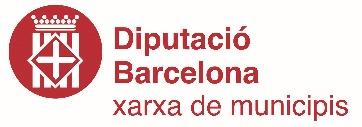 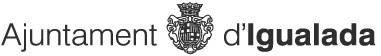 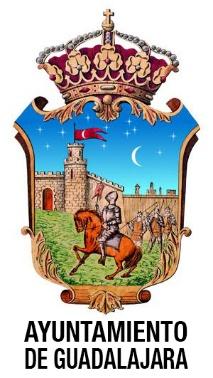 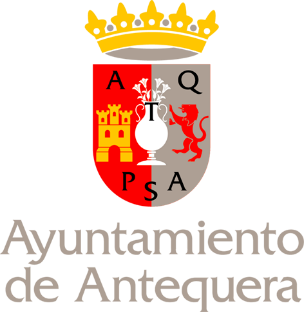 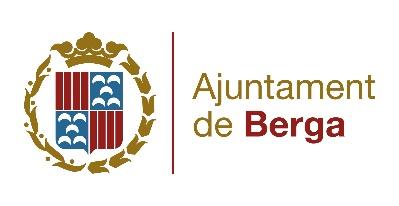 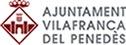 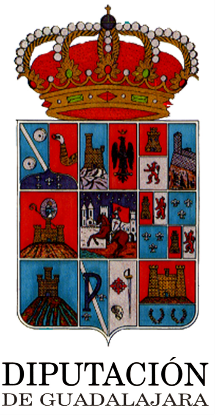 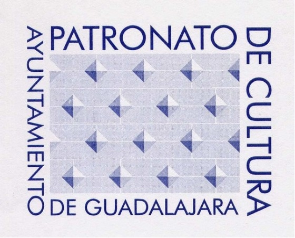 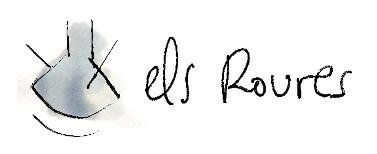 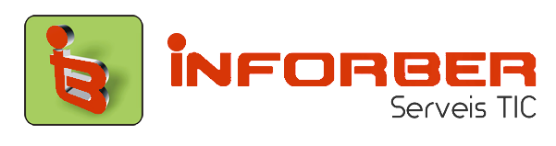 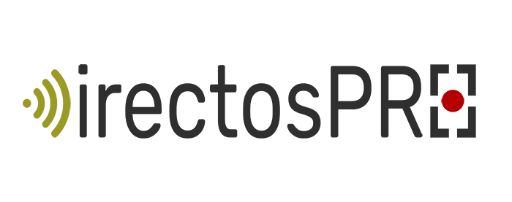 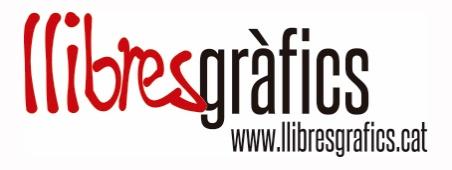 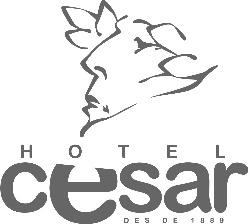 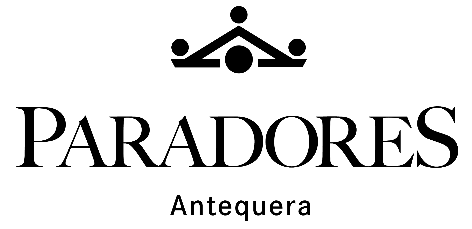 CalendarioSALÓN 1SALÓN 2SALÓN 3SALÓN 4Fecha admisión17 enero 202217 enero 202217 enero 202217 enero 2022Veredicto29 y 30 enero 20225 y 6 febrero 20225 y 6 febrero 20225 y 6 febrero 2022Notificación20 febrero 202220 febrero 202220 febrero 202220 febrero 2022Entrega premios27 de mayo 202213 de mayo 202220 de mayo 20226 de mayo 2022Catalogo24 de abril 202224 de abril 202224 de abril 202224 de abril 2022CalendariSALÓ 1SALÓ 2SALÓ 3SALÓ 4Data admissió17 gener 202217 gener 202217 gener 202217 gener 2022Veredicte29 a 30 gener 2022 5 a 6 febrer 20225 a 6 febrer 20225 a 6 febrer 2022Notificació20 febrer 202220 febrer 202220 febrer 202220 febrer 2022Lliurament  premis27 maig de 202213 de maig de 202220 maig de 20226 maig de 2022Catàleg24 abril de 202224 abril de 202224 abril de 202224 abril de 2022CalendrierSALON 1SALON 2SALON 3SALON 4Date admission17 janvier 202217 janvier 202217 janvier 202217 janvier 2022Jugement29 à 30 janvier 2022  5 à 6 février 20225 à 6 février 20225 à 6 février 2022Notification20 février 202220 février 202220 février 202220 février 2022Remise des prix27  mai 202213 mai 202220 mai 20226 mai 2022Catalogue24 avril 202224 avril 202224 avril 202224 avril 2022CalendarSALON 1SALON 2SALON 3SALON 4Date of admission17 January 202217 January 202217 January 202217 January 2022Verdict29 to 30 January 20225 to 6 February 20225 to 6 February 20225 to 6 February 2022Notification20 February 202220 February 202220 February 202220 February 2022Awards27 May 202213 May 202220 May 20226 May 2022Catalogue24 April 202224 April 202224 April 202224 April 2022